Памятка для детей об административной ответственностипериод распространения новой чрезвычайно опасной коронавирусной инфекции очень важно знать, как правильно себя вести, чтобы обезопасить себясвоих близких.На сегодняшний день и до 31 мая 2020 года на территории Саратовской области действует особый порядок, ограничивающий передвижение граждан. Все жители области должны соблюдать режим самоизоляции, то есть выходить из дома можно только при крайней необходимости (в магазин за продуктами, в аптеку, в поликлинику, для выгула собак) и обязательно использовать средства индивидуальной защиты (маски). ЗАПРЕЩЕНО посещать общественные места: парки, скверы, детские и спортивные площадки. А значит, лучше на некоторое время отложить прогулку с друзьями, игру в футбол или поездку на велосипеде.За соблюдением установленных ограничений строго следят органы полиции, а их нарушение может привести к наложению штрафа.Если вам еще нет шестнадцати лет, то в случае обнаружения вас на улице сотрудники полиции могут привлечь к ответственности ваших родителей. В этой ситуации все может закончиться наложением на папу или маму штрафа в размере до 500 рублей по ст. 5.35 Кодекса Российской Федерации об административных правонарушениях.Ну а если вам уже исполнилось шестнадцать, то отвечать за нарушение требований закона придется самим. В этом случае размер штрафа по ст. 20.6.1 Кодекса Российской Федерации об административных правонарушениях может составить от 1 тысячи до 30 тысяч рублей.Кроме того, комиссия по делам несовершеннолетних и защите их прав при Правительстве области напоминает вам, что для лиц, не достигших семнадцатилетнего возраста, по-прежнему недопустимо находится на улицах или в других общественных местах без сопровождения взрослых в ночное время (с 22.00 до 6.00). За это нарушение ваши родители могут подвергнуться административному штрафу в размере от 1 до 3 тысяч рублей.Но, прежде всего, необходимо понимать, что ограничительные меры направлены на сохранение здоровья, вашего и ваших близких: родителей, бабушек и дедушек, а следовательно, стоит подойти к их исполнению с максимальной ответственностью.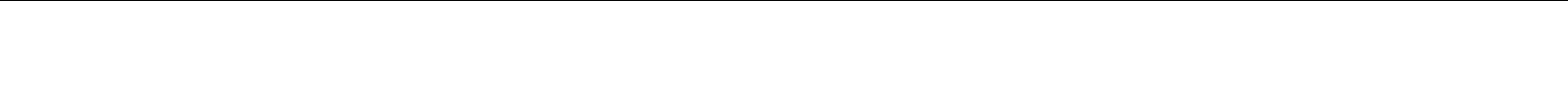 Документ создан в электронной форме. № 01-35/319 от 21.05.2020. Исполнитель: Ибрашева Н.В.Страница 2 из 10. Страница создана: 21.05.2020 12:07Дорогие ребята!Летний период несет в себе радость каникул, возможность поиграть, побегать, заняться спортом в солнечные жаркие дни. Вы едете отдыхать в детские лагеря, в деревню к бабушке, ходите купаться на речку и играть в лесу. Однако не забывайте, что всё это в комплексе с высокой активностью солнца, насекомыми и быстро портящейся пищей несет различные угрозы.Если вы остаетесь дома одни:Не открывайте дверь незнакомым людям;Не сидите на подоконнике, не открывайте окно и не выходите на балкон:Не играйте со спичками, не включайте газ и электроприборы;Гуляя на улице: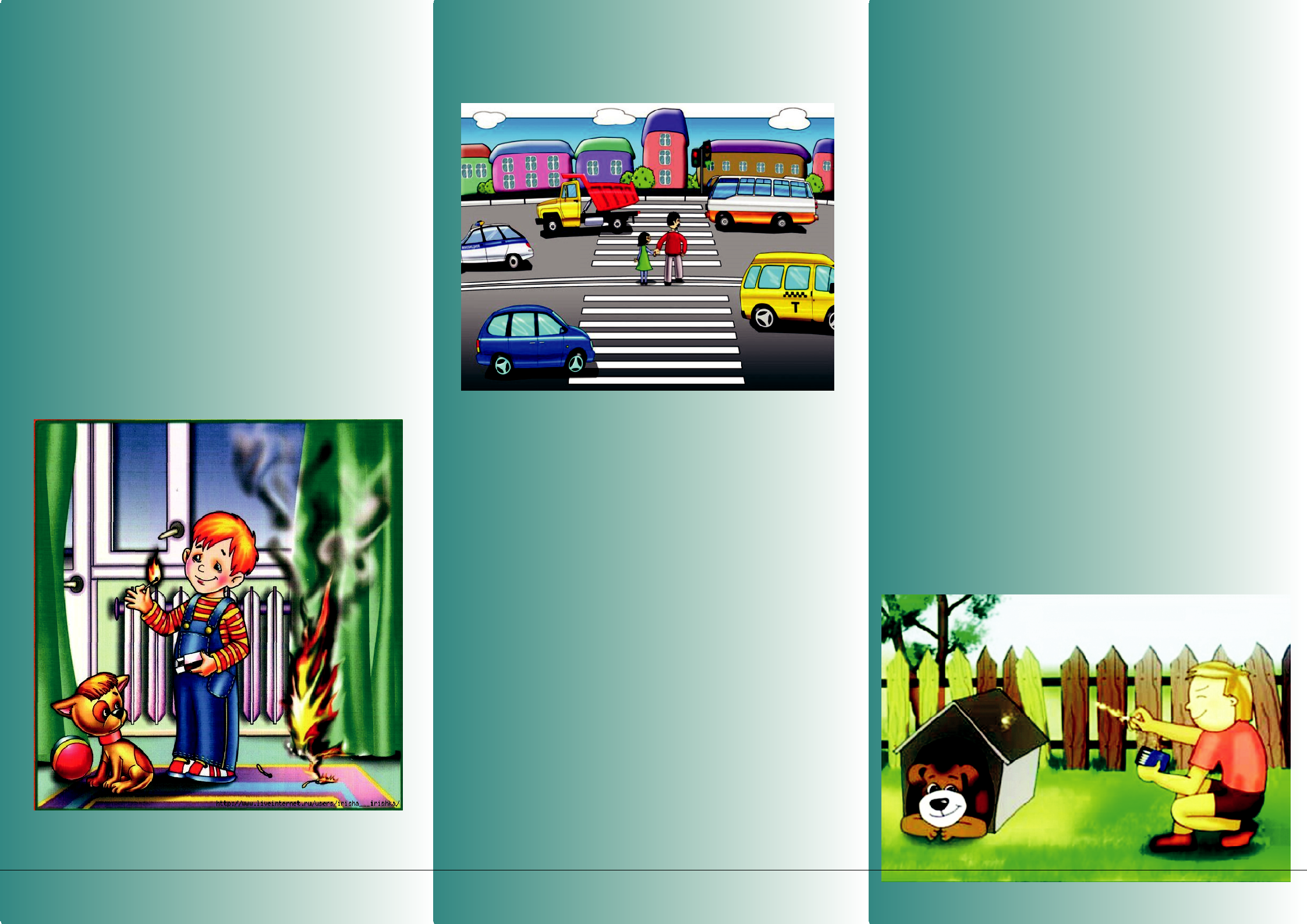 Ходите только по тротуарам, если тротуара нет, идите по обочине навстречу движению;Не переходите улицу на красный свет, даже если нет машин;Не играйте на дороге или рядом с ней;Не садитесь в машину и не ходите никуда с незнакомыми людьми, как бы они вас ниуговаривали и что бы интересное нипредлагали;Играя во дворе, будьте осторожны при катании на качелях, не прыгайте с них, непытайтесь выполнять какие-то трюки, будьте предельно внимательны, чтобы не получить травму самим и не ударить окружающих;Не влезайте на крыши домов и строений, особенно там, где поблизости проходятэлектрические провода. Не устраивайте игр наблизлежащих строительных площадках;На прогулке:Пить воду можно только из бутылки, вода из реки, ручья или озера для этого не пригодна;Избегайте сладкой воды, она вызывает еще большую жажду;Не берите с собой в жаркое место и не ешьте продукты, которые быстро портятся: мясо, колбаса, рыба, молочные продукты;Всегда ешьте вымытые фрукты и овощи и мойте перед едой руки;Не пробуйте неизвестных ягод и грибов.Ядовитые растения очень часто похожи насъедобные;Если рядом появились насекомые, то не делайте резких движений. Если вы кушаете, то будьте осторожны, чтобы насекомое не попалорот и не ужалило;При высокой опасности укуса клеща,желательно надевать одежду, закрывающую ноги и руки. Применяйте специальные средства по отпугиванию насекомых;Если встретили бродячую собаку,остановитесь. Не бегите, иначе она погонится за вами. Не подходите близко к собакам, особенно если у собаки щенки и собака кушает, не дразните собак.- В солнечный день без напоминания взрослыхнадевайте головной убор;- Уходя из дома, всегда сообщайте родителям,- Старайтесь не быть под прямыми лучамикуда идете и как с вами можно связаться всолнца днем, а только утром и ближе к вечеру;случае необходимости.Документ создан в электронной форме. № 01-35/319 от 21.05.2020. Исполнитель: Ибрашева Н.В.Страница 3 из 10. Страница создана: 21.05.2020 12:07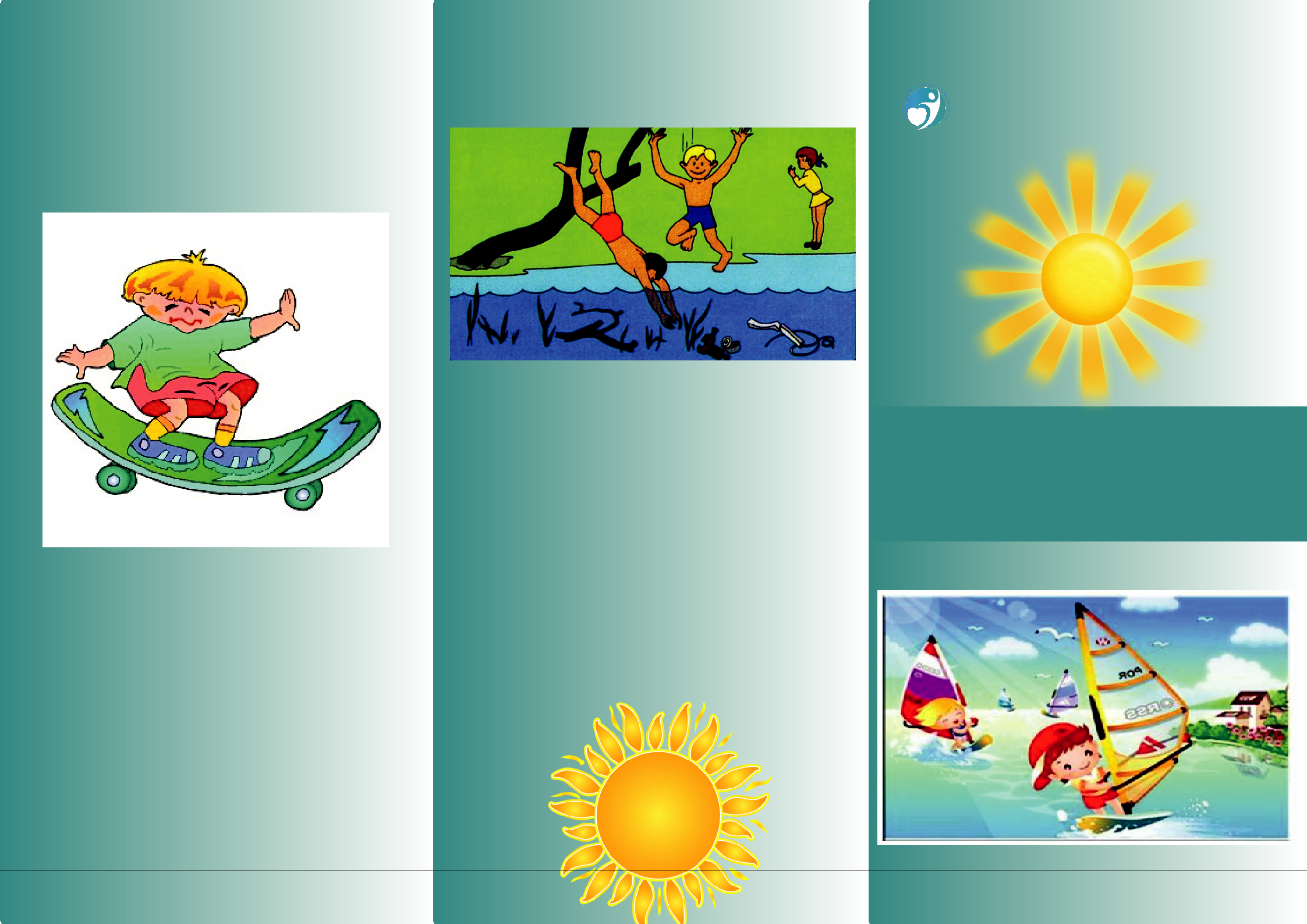 Если вы отдыхаете в оздоровительномлагере:МИНИСТЕРСТВО ЗДРАВООХРАНЕНИЯСАРАТОВСКОЙ ОБЛАСТИСАРАТОВСКИЙ ОБЛАСТНОЙ ЦЕНТР МЕДИЦИНСКОЙ ПРОФИЛАКТИКИСтрого соблюдайте установленные здесьЕсли вы случайно получили травму, не трогайте рану руками, чтобы не занестигрязь. Обратитесь за помощью к взрослым.Они обработают рану и научат вас правиламВо время купания:оказания первой помощи.Всегда плавайте в специально предназначенных для этого местах, наБерегите себя и своих друзей. Следуйтеоборудованных и безопасных пляжах,советам взрослых. Пусть ничто не омрачитпоблизости от вас всегда должны быть люди;ваш отдых, а лето оставит толькоНе заходите на глубокое место, если неприятные впечатления!умеете плавать или плаваете плохо; применяйте специальные средства безопасности, надувные нарукавники или жилетыНе заплывайте за буйки, не прыгайте в воду со скал или в местах с неизвестным дноНе плавайте при больших волнах, сильном течении или водоворотах;Не играйте на воде в опасные игры, не«топите» друзей и не ныряйте глубоко;Документ создан в электронной форме. № 01-35/319 от 21.05.2020. Исполнитель: Ибрашева Н.В.Страница 4 из 10. Страница создана: 21.05.2020 12:07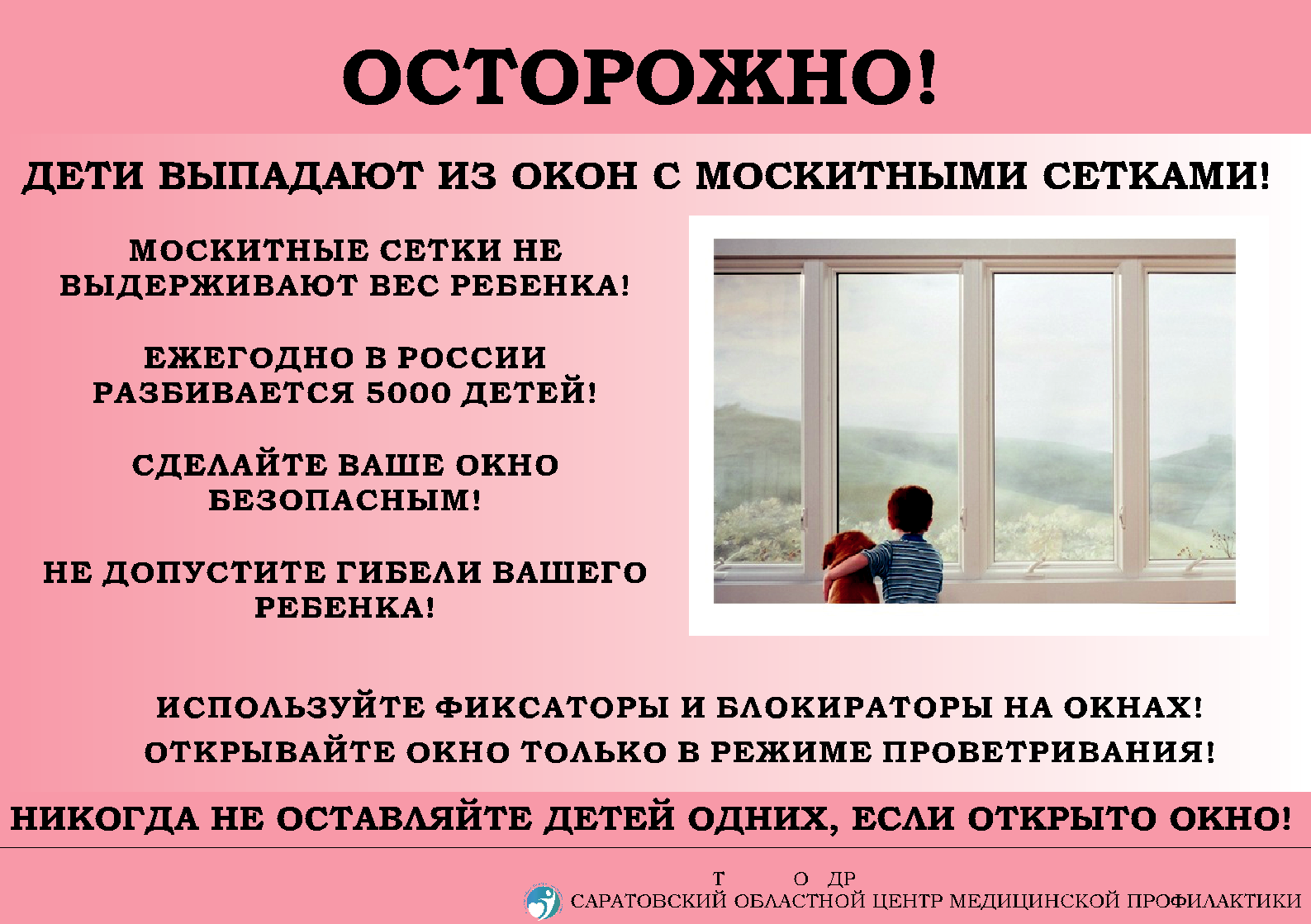 Документ создан в электронной форме. № 01-35/319 от 21.05.2020. Исполнитель: Ибрашева Н.В. 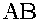 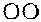 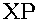 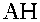 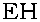 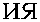 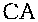 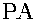 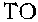 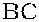 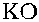 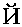 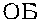 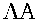 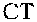 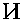 Страница 5 из 10. Страница создана: 21.05.2020 12:07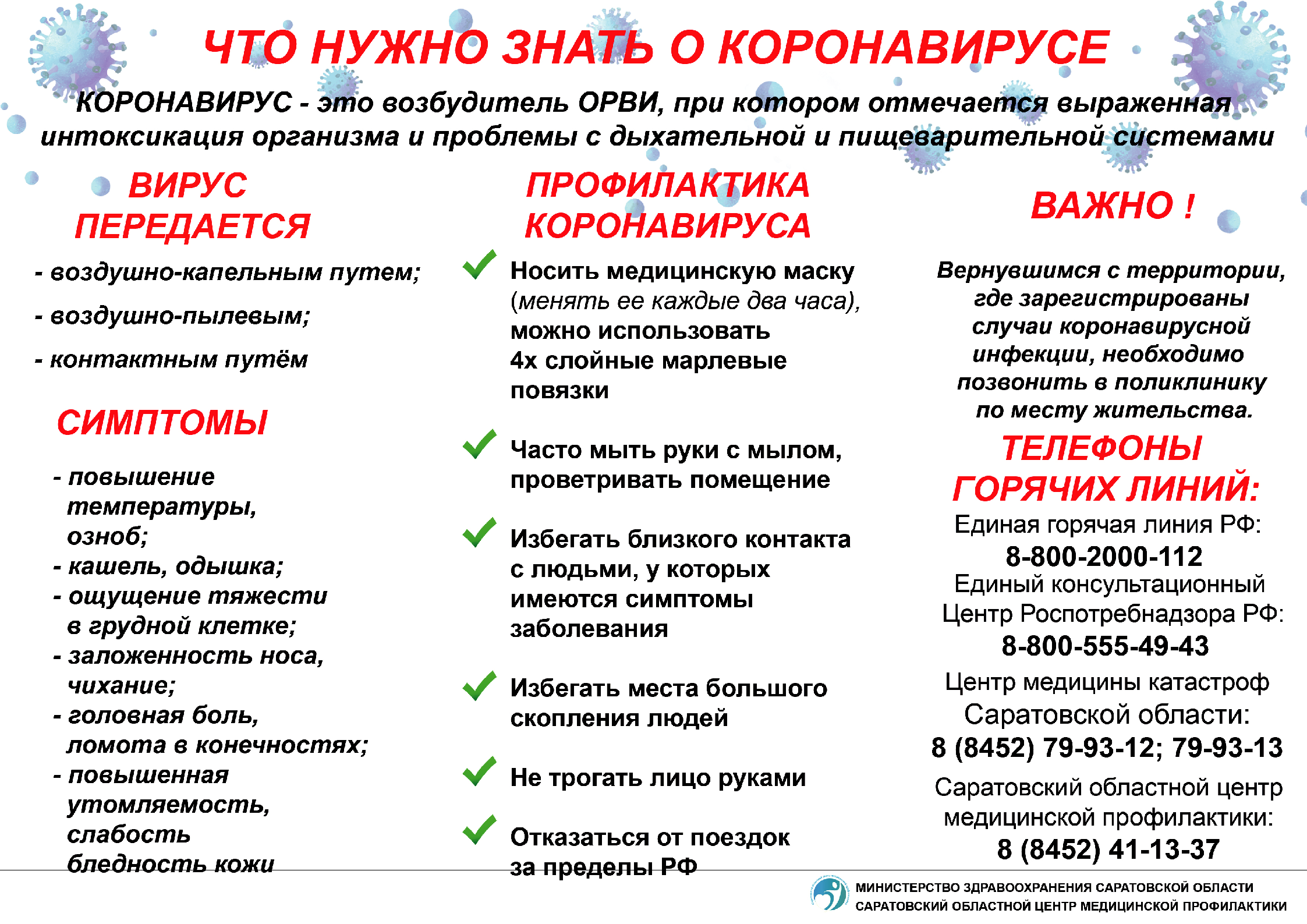 Документ создан в электронной форме. № 01-35/319 от 21.05.2020. Исполнитель: Ибрашева Н.В.Страница 6 из 10. Страница создана: 21.05.2020 12:07Окно – не место для игр!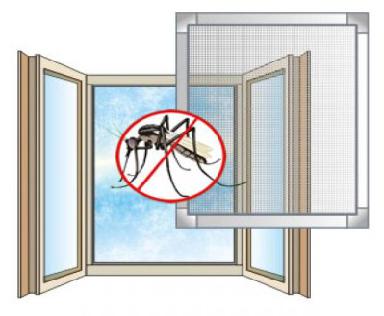 Никогдане опирайсяна москитнуюсеткуМоскитная сеткане выдержитдаже вес кошки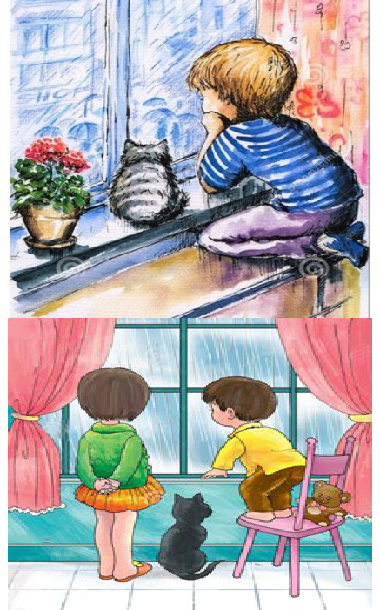 Никогдане сиди,не вставайи не ложисьна подоконникНикогдане оставляй брата/сестру без присмотра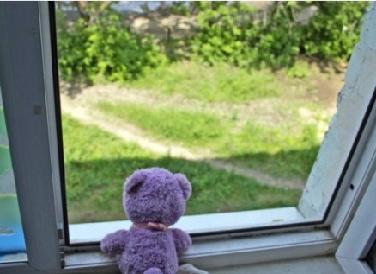 Никогданевысовывайсяиз окнаНикогда не вставай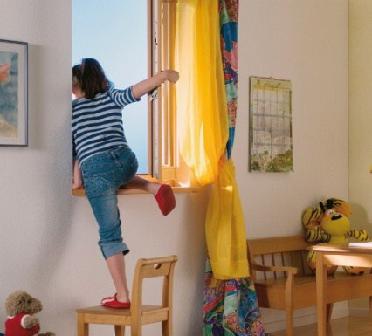 на стул, столдругую мебель около окна. Это опасно!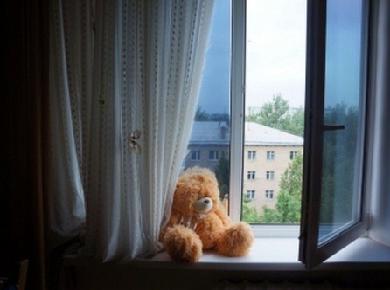 Никогдане оставляйокнооткрытымнараспашку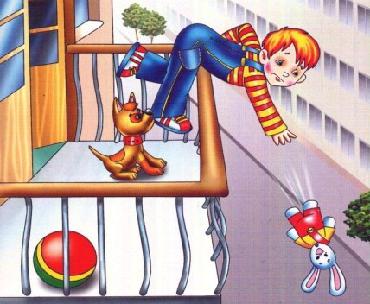 Не ходи на балконбез взрослыхБалкон не место для развлечений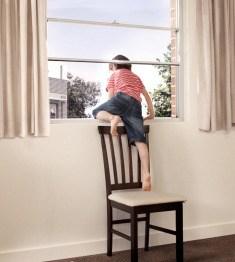 Никогда не оставляймебель у окнаПомни о младшем брате/сестре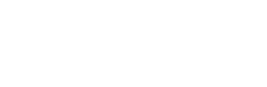 Документ создан в электронной форме. № 01-35/319 от 21.05.2020. Исполнитель: Ибрашева Н.В.Страница 7 из 10. Страница создана: 21.05.2020 12:07Окно – не место для игр!Никогдане опирайсяна москитнуюсеткуМоскитная сеткане выдержитдаже вес кошкиНикогдане сиди,не вставайи не ложисьна подоконникНикогдане оставляй брата/сестру без присмотраНикогданевысовывайсяиз окнаНикогда не вставайна стул, столдругую мебель около окна. Это опасно!Никогдане оставляйокнооткрытымнараспашкуНе ходи на балконбез взрослыхБалкон не место для развлеченийНикогда не оставляймебель у окнаПомни о младшем брате/сестреДокумент создан в электронной форме. № 01-35/319 от 21.05.2020. Исполнитель: Ибрашева Н.В.Страница 8 из 10. Страница создана: 21.05.2020 12:07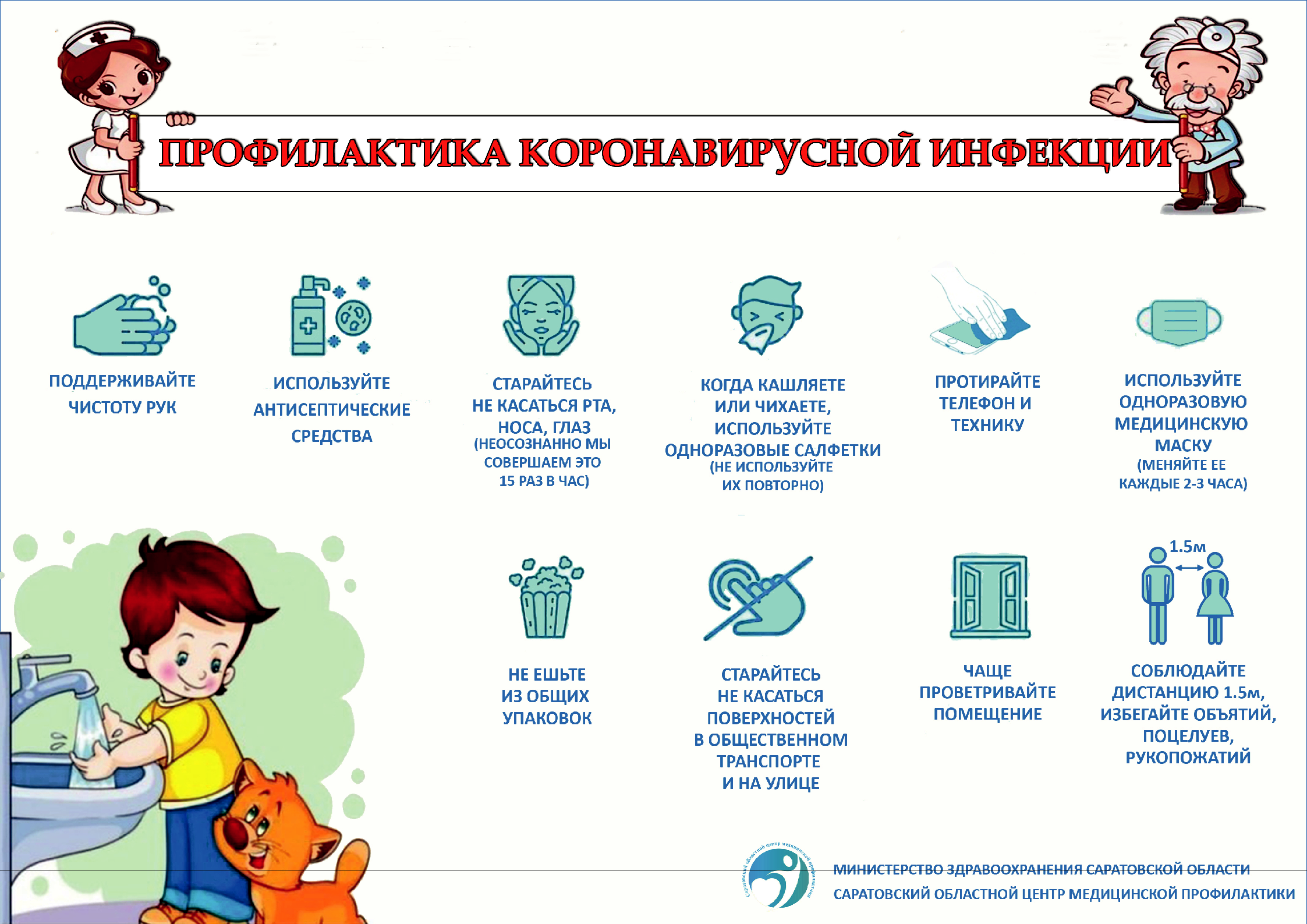 Документ создан в электронной форме. № 01-35/319 от 21.05.2020. Исполнитель: Ибрашева Н.В.Страница 9 из 10. Страница создана: 21.05.2020 12:0При катании на велосипеде, роликах и- Матрасы и спасательные круги нескейтборде:предназначены для того, чтобы заплывать- Учитесь кататься постепенно, от простого -далеко, плавайте на них недалеко от берега;к сложному- Не повторяйте трюков, показываемых потелевидению- В целях безопасности используйте шлем,наколенники, налокотникиправила, не игнорируйте требованийБЕЗОПАСНОЕ ЛЕТОвоспитателей и вожатых;БЕЗОПАСНОЕ ЛЕТО